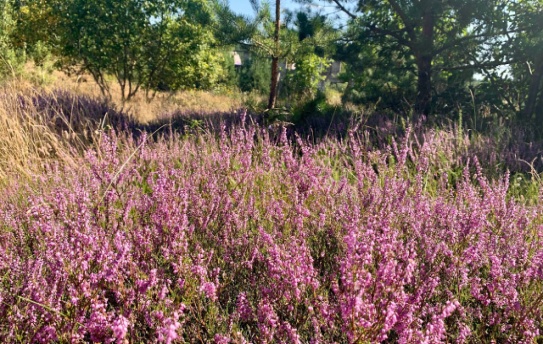 Wrzesień ma 30 dni. Nazwa miesiąca pochodzi od kwitnących 
w tym czasie wrzosów. 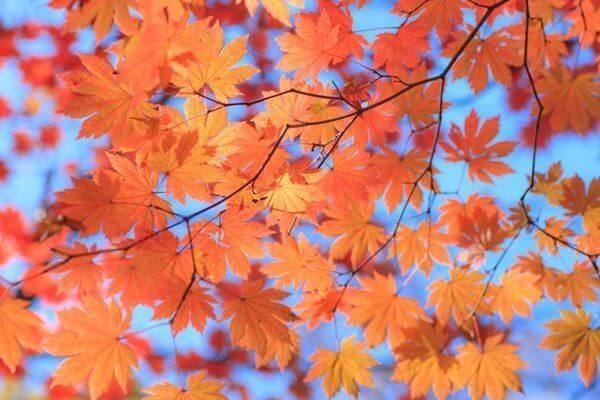 We wrześniu kończy się lato 
i zaczyna jesień. 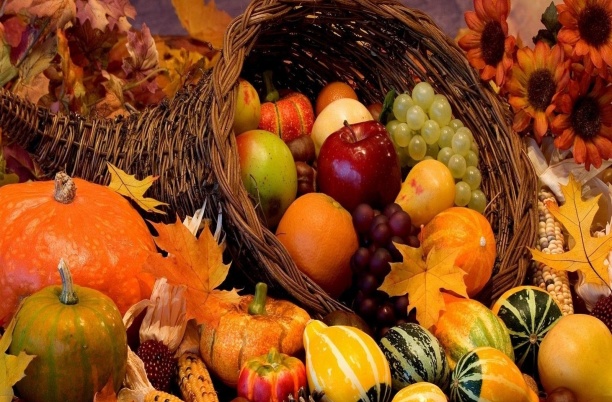 Trwają zbiory warzyw
 i owoców.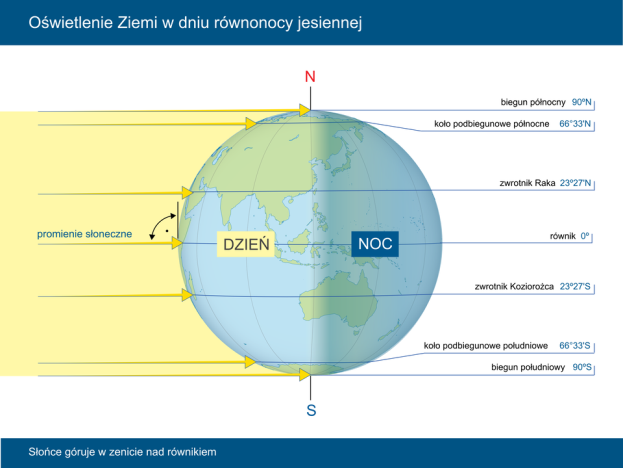 Pierwszego dnia jesieni (11/23 września) dzień i noc trwają tyle samo, czyli 12 godzin.W powietrzu unoszą się nitki babiego lata. 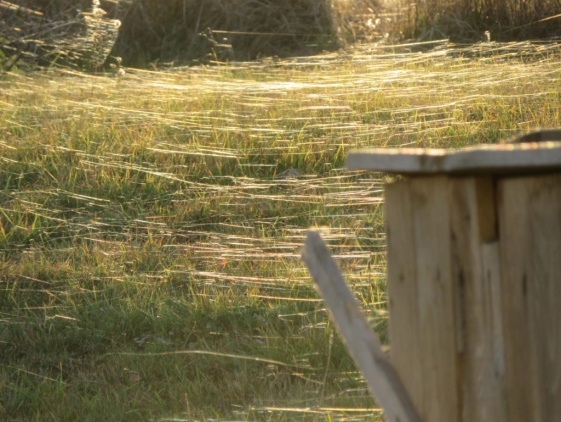 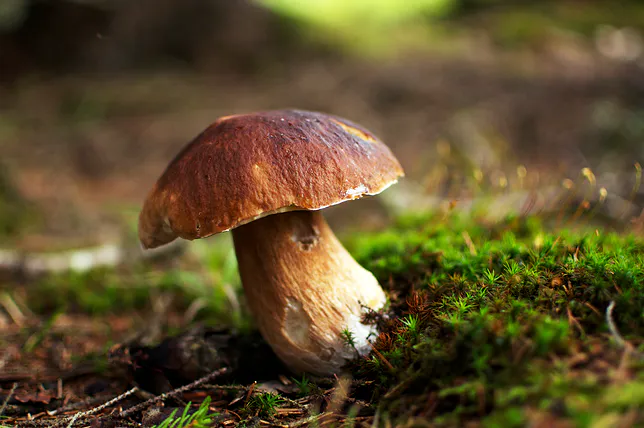             W lesie rosną grzyby.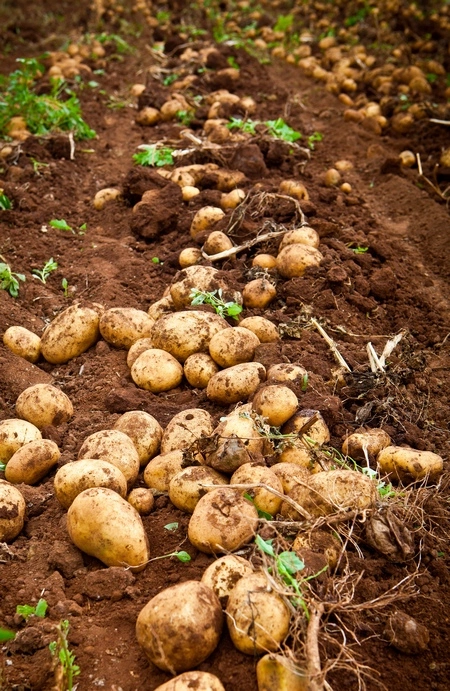 Rolnicy sieją zboża ozime i zaczynają wykopki ziemniaków.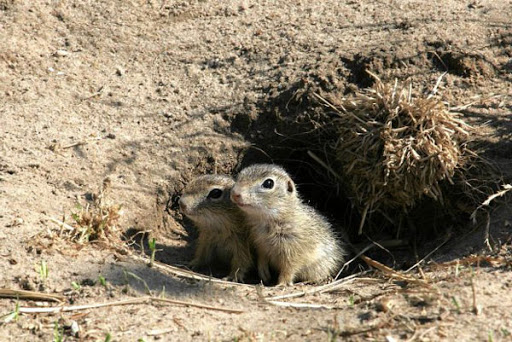 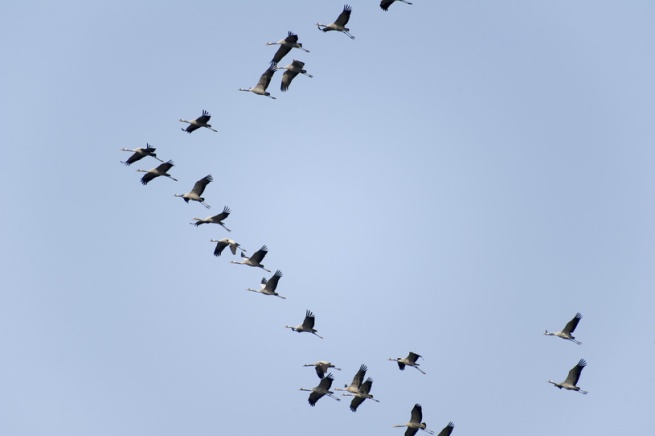 Do ciepłych krajów odlatują już jaskółki, kukułki, żurawie i gęsi. Rozpoczynają się też wędrówki gawronów. Wrześniowe przysłowia: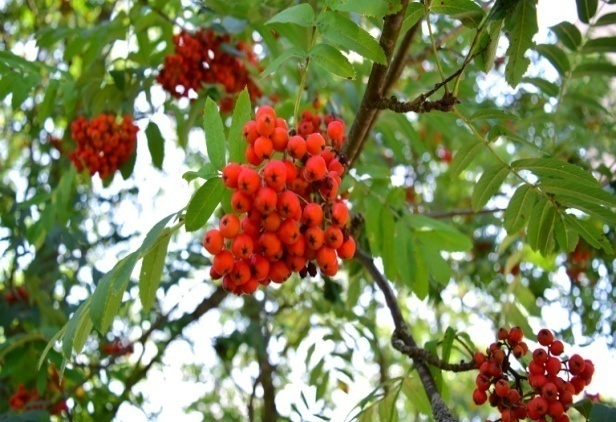 Jeśli wrzesień będzie suchy, 
październik nie oszczędzi nam pluchy.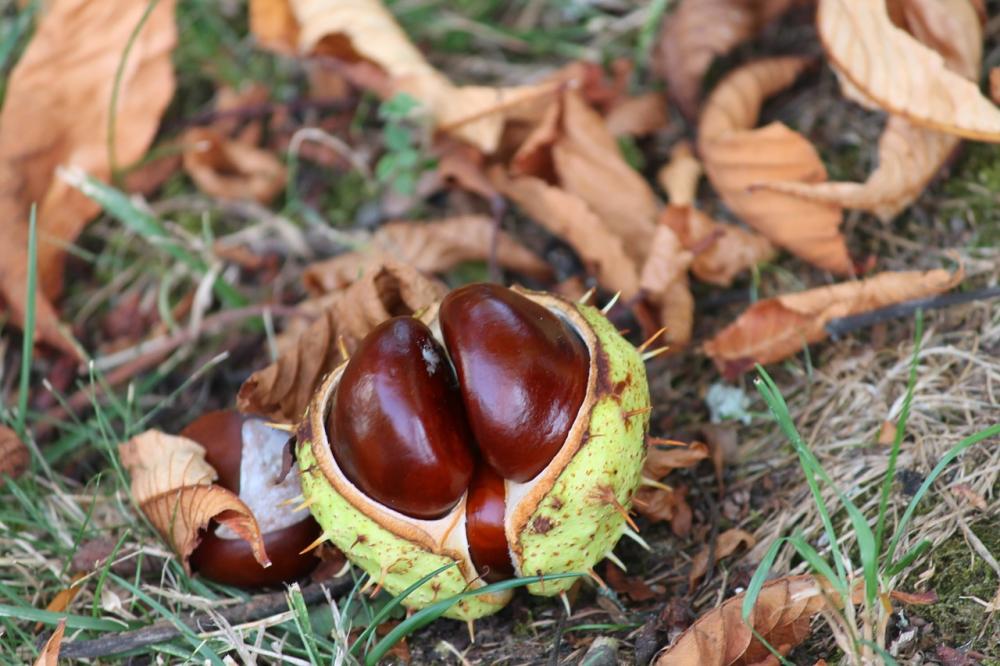 Wrzesień chodzi po rosie, 
zbiera grzyby we wrzosie.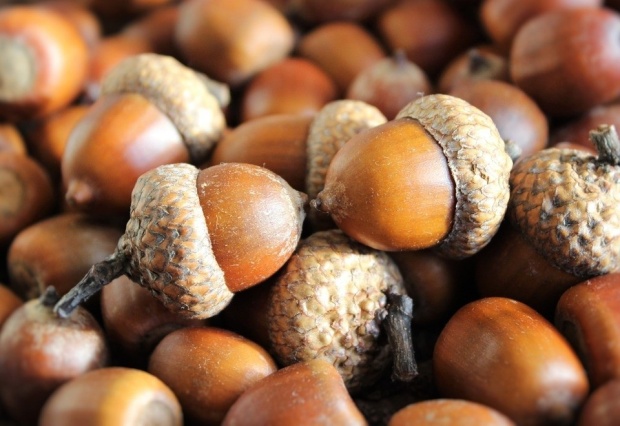 Kiedy wrzesień, to już jesień, 
wtedy jabłek pełna kieszeń.Piosenka pt. „Muchomorek”Słowa i muzyka: Krystyna KomińskaMuchomorek mały stoi sobie sam,
bardzo zasmucony, zmartwień mnóstwo ma.
Mówi, że jest brzydki, dużo kropek ma, 
i że go nie zechce żółta kurka ta.

Muchomorku, muchomorku,
nie martw wcale się.
My ciebie lubimy,
kurka pewnie też. 

Czerwony kapelusz w białe kropki ma,
na swej nodze stoi, grzecznie prosi tak.
Kurko moja miła, zechciej dzisiaj mnie,
Jestem grzyb trujący, lecz tańcować chcę.

Muchomorku, muchomorku………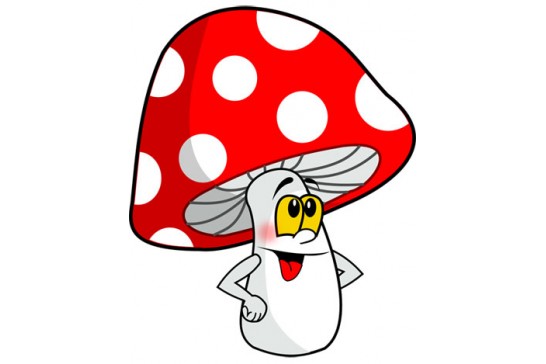 